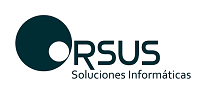 El Colegio de Abogados ha firmado un convenio con ORSUS, Soluciones Informáticas, localizado en Vitoria cuya actividad empresarial es agencia de marketing.En virtud del convenio se ofrece una oferta exclusiva para los miembros colegiados, empleados y parientes de hasta primer grado de consanguineidad, que consiste en un  20 % de descuento en los siguientes servicios: diseño web, desarrollo de aplicaciones móviles y posicionamiento web (seo), no siendo acumulable a otras promociones puntuales que se establezcan. Independientemente del descuento fijo del 20 %, siempre se aplicará la oferta más beneficiosa para el colegiado en momentos puntuales.Se puede obtener más información a través de los siguientes medios:Tlf:+34- 633653121http://www.orsussolutions.com/ aranda@orsussolutions.com contacto@orsussolutions.comc/ Francia, nº21, Pl 1, P301002-VITORIA